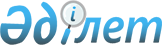 О внесении дополнения в нормативное постановление Счетного комитета по контролю за исполнением республиканского бюджета от 28 ноября 2015 года № 11-НҚ "Об утверждении Типового положения о ревизионных комиссиях областей, городов республиканского значения, столицы"Нормативное постановление Счетного комитета по контролю за исполнением республиканского бюджета от 23 апреля 2020 года № 4-НҚ. Зарегистрировано в Министерстве юстиции Республики Казахстан 27 апреля 2020 года № 20492
      В соответствии с Законом Республики Казахстан от 30 декабря 2019 года "О внесении изменений и дополнений в Кодекс Республики Казахстан об административных правонарушениях" Счетный комитет по контролю за исполнением республиканского бюджета (далее – Счетный комитет) ПОСТАНОВЛЯЕТ:
      1. Внести в нормативное постановление Счетного комитета по контролю за исполнением республиканского бюджета от 28 ноября 2015 года № 11-НҚ "Об утверждении Типового положения о ревизионных комиссиях областей, городов республиканского значения, столицы" (зарегистрировано в Реестре государственной регистрации нормативных правовых актов № 12514, опубликовано 31 декабря 2015 года в Информационно-правовой системе "Әділет") следующее дополнение:
      в Типовом положении о ревизионных комиссиях областей, городов республиканского значения, столицы, утвержденном указанным нормативным постановлением:
      пункт 17:
      дополнить подпунктом 9-1) следующего содержания:
      "9-1) рассматривает дела об административных правонарушениях, составляет по ним протокола и налагает административные взыскания в порядке, предусмотренном законодательством Республики Казахстан об административных правонарушениях;".
      2. Юридическому отделу Счетного комитета в установленном законодательством Республики Казахстан порядке обеспечить:
      1) государственную регистрацию настоящего нормативного постановления в Министерстве юстиции Республики Казахстан;
      2) направление настоящего нормативного постановления в Республиканское государственное предприятие на праве хозяйственного ведения "Институт законодательства и правовой информации Республики Казахстан" Министерства юстиции Республики Казахстан для официального опубликования и включения в Эталонный контрольный банк нормативных правовых актов Республики Казахстан;
      3) размещение настоящего нормативного постановления на интернет-ресурсе Счетного комитета.
      3. Контроль за исполнением настоящего нормативного постановления возложить на руководителя аппарата Счетного комитета.
      4. Настоящее нормативное постановление вводится в действие после дня его первого официального опубликования.
					© 2012. РГП на ПХВ «Институт законодательства и правовой информации Республики Казахстан» Министерства юстиции Республики Казахстан
				
      Председатель Счетного комитета
по контролю за исполнением
республиканского бюджета 

Н. Годунова
